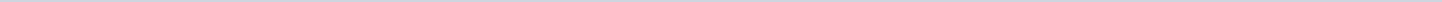 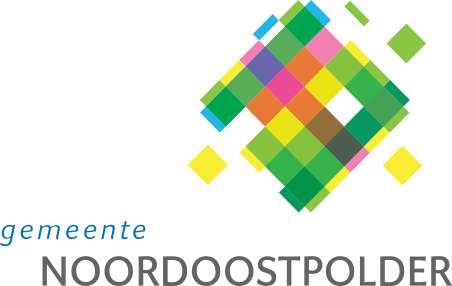 Gemeente NoordoostpolderAangemaakt op:Gemeente Noordoostpolder29-03-2024 15:12Besluitenlijsten raad9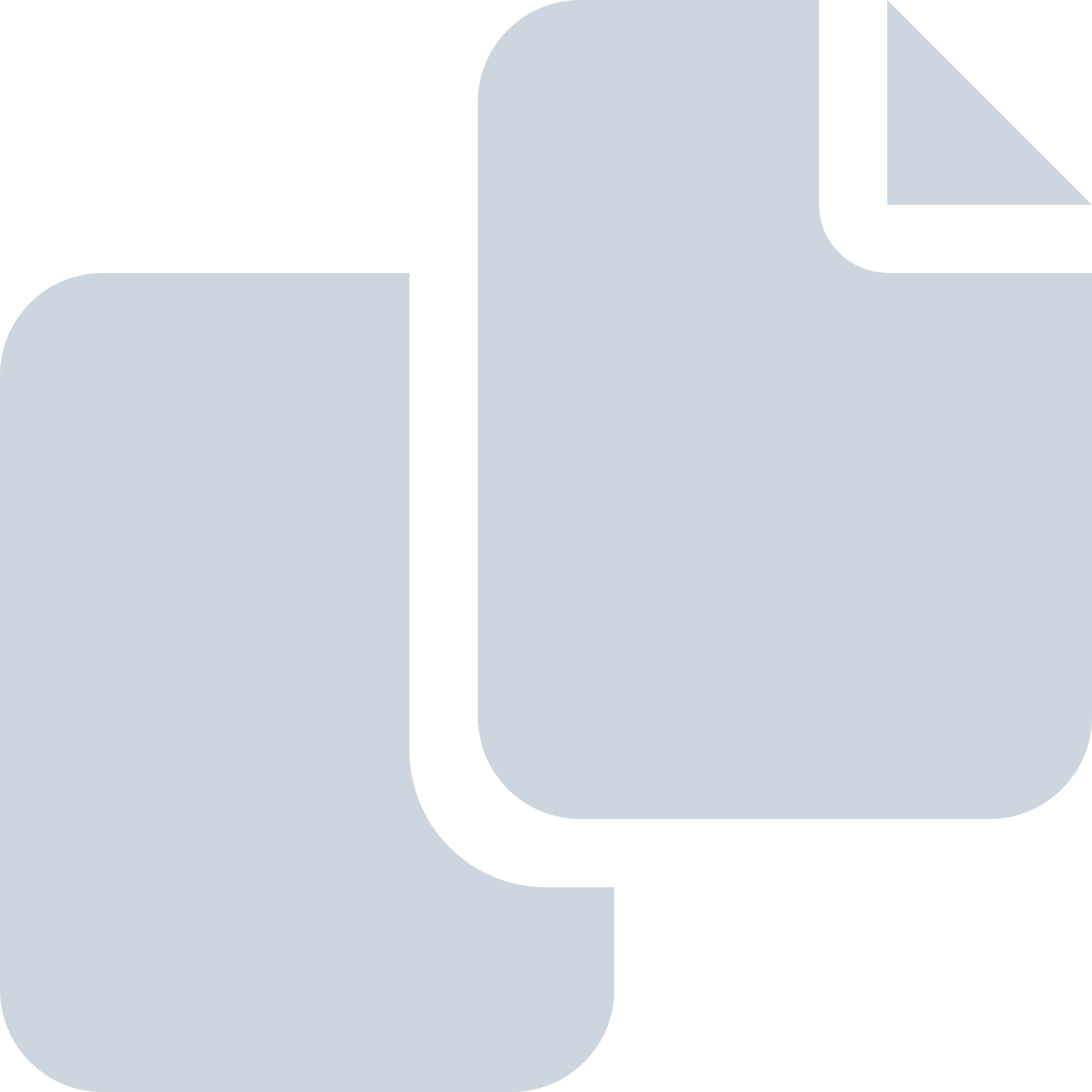 Periode: 2019#Naam van documentPub. datumInfo1.Besluitenlijst 8 juli 201908-07-2019PDF,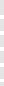 2,57 MB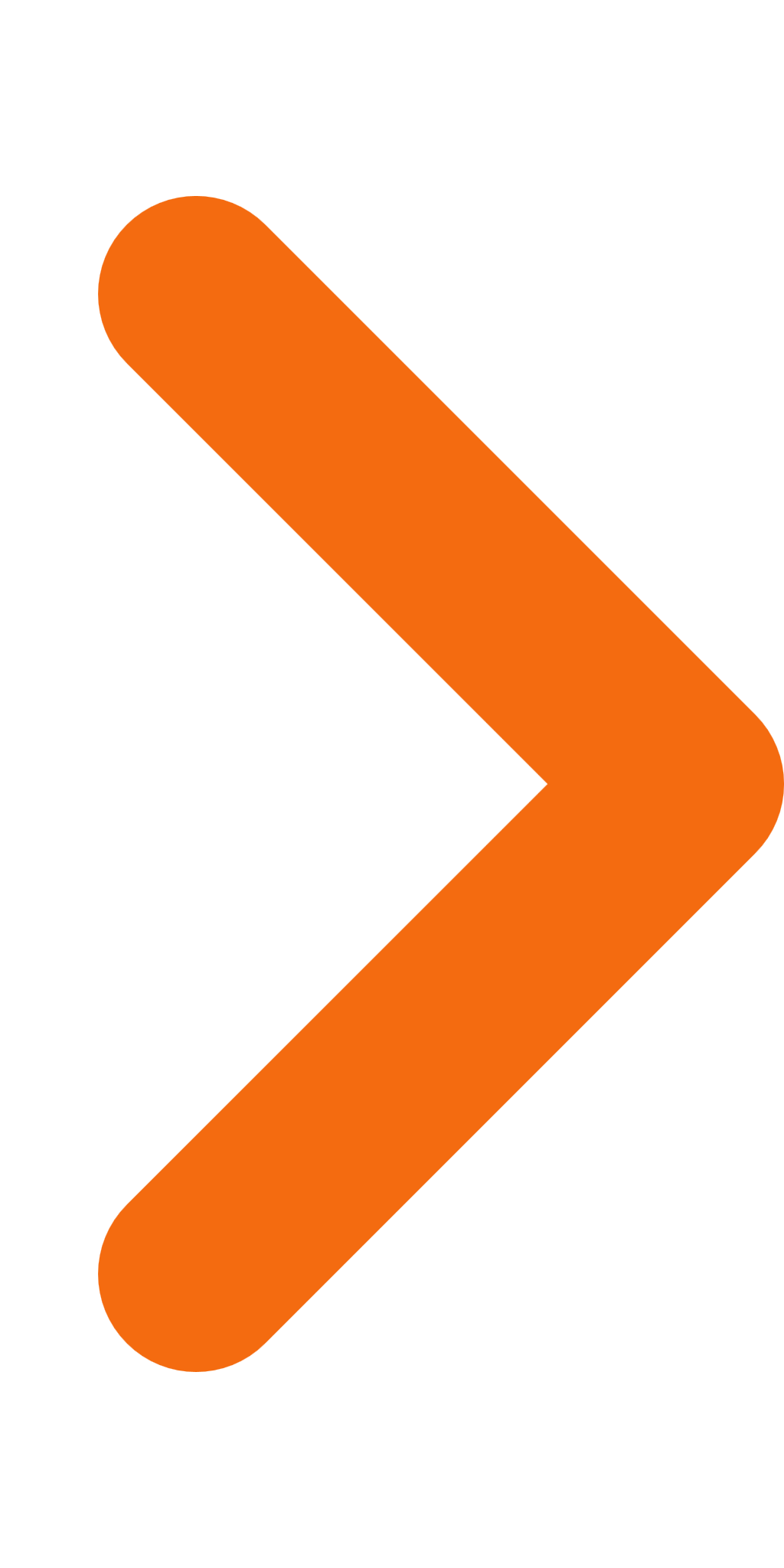 2.Besluitenlijst 6 mei 201904-06-2019PDF,1,07 MB3.Besluitenlijst 4 maart 201905-03-2019PDF,1,28 MB4.Besluitenlijst 3 juni 201903-06-2019PDF,1,42 MB5.Besluitenlijst 28 januari 201929-01-2019PDF,943,60 KB6.Besluitenlijst 23 september 201923-09-2019PDF,2,38 MB7.Besluitenlijst 14 oktober 201914-10-2019PDF,890,86 KB8.Besluitenlijst 11 november 201911-11-2019PDF,2,09 MB9.Besluitenlijst 1 april 201901-04-2019PDF,1,63 MB